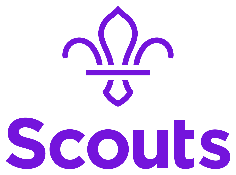                                  Scout Group Role description for Scout Section Assistant Name: 		 		 	Outline: Section Assistants are adult volunteers who assist the Scout Leaders and Assistant Scout Leaders in delivering the programme to the Scouts.Responsible to: Group Scout Leader.Main Contacts: Scouts, parents/carers, Scout Leaders, other volunteers in the Scout Troop, Group Scout Leader, Young Leaders.Appointment requirements: To successfully complete the appointment process (including acceptable DBS disclosure and acceptance of The Scout Association's policies). Complete Getting Started training requirements within 5 months of appointment. Signed and dated (Volunteer)Signed and dated (GSL)